Orbital DisordersLast updated: May 9, 2019(Peri)Orbital Cellulitis	1Symptoms & Signs	1Diagnosis	2Treatment	2Exophthalmos (Proptosis)	2Etiology	2Diagnosis	2Treatment	2(Peri)Orbital Cellulitisorbital cellulitis - infection of orbital tissues (posterior to orbital septum)periorbital (s. preseptal) cellulitis - infection of periorbital skin and eyelid (anterior to orbital septum).Sources of infection:extension from paranasal sinuses (ethmoid sinusitis – 90% cases!!!), teethintroduced via orbital trauma / surgery (most commonly - S. aureus and S. pyogenes).hematogenous spread from bacteremia (most commonly - Haemophilus influenzae type b, Streptococcus pneumoniae).Symptoms & Signsprimarily children (periorbital cellulitis < 5 yr of age, orbital cellulitis > 5 yr).> 90% unilateral.extreme orbital pain, exophthalmos (with painful resistance to globe retropulsion)*, painful ophthalmoplegia*, eyelid-conjunctival redness & swelling, decreased visual acuity*, nasal discharge.*absent in periorbital cellulitisPeri-orbital cellulitis caused by Pseudomonas aeruginosa (in acute myelogenous leukemia):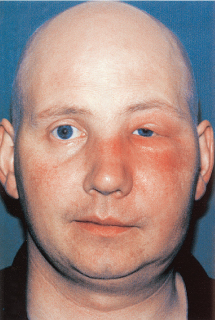 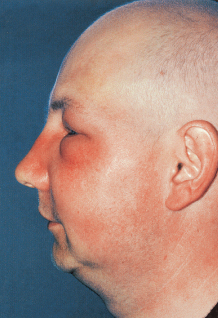 Acute infection of orbital tissue (esp. preseptal):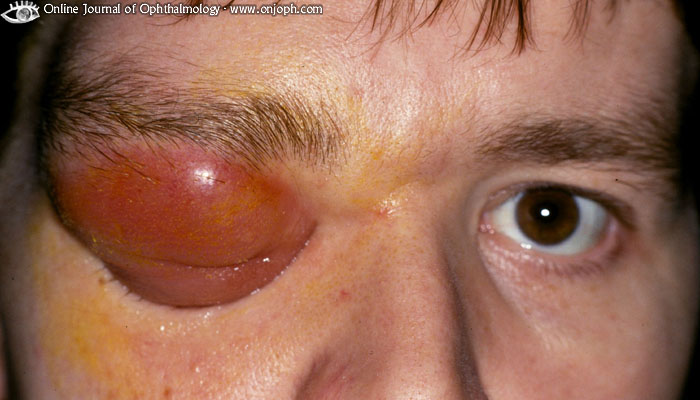 Source of picture: “Online Journal of Ophthalmology” >>Mucormycosis of orbit (uncontrolled diabetes mellitus, especially with ketoacidosis); potentially fatal fungal infection that involves nose, sinuses and orbit → proptosis, ophthalmoplegia, visual loss: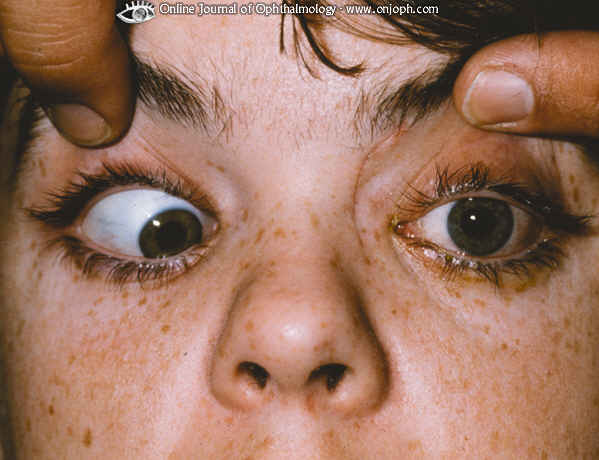 Source of picture: “Online Journal of Ophthalmology” >>fever & malaise, progressing rapidly to prostration!complications:vision loss (from optic neuritis, increased intraocular pressure, ischemia)thrombophlebitis of orbital veins → cavernous sinus thrombosis (dilation of episcleral vessels is first sign!)panophthalmitisinfection spread to meninges / brain.N.B. orbital veins (drain from middle third of face, including paranasal sinuses) have no valves - allow infection passage both anterograde and retrograde!DiagnosisX-ray of sinuses, CT of orbitBlood cultures (positive only in 33%)Needle aspiration of orbit is contraindicated!Indications for CSF culture:infant < 1 yr with no external focus of infectionsuspected spread to CNSTreatmentantibiotics i/v ASAP (e.g. cefuroxime, cephalexin, cefazolin, nafcillin).in preantibiotic era mortality rate was 17% (20% of survivors were blind in affected eye!)if secondary to sinusitis – add nasal decongestants.if infection does not respond to antibiotics in 48-72 h or if suppuration is suspected → incision & drainage.Exophthalmos (Proptosis)- eyeball protrusion.EtiologyOrbital inflammation, edema, infiltration (e.g. hyperthyroidism), tumors, injuries, hemorrhage, orbital pseudotumor (non-neoplastic cellular infiltration and proliferation, e.g. Wegener's granulomatosis), shallow orbits.Cavernous sinus thrombosis, carotic-cavernous fistula (pulsating exophthalmos with orbital bruit).Eyeball enlargement (e.g. congenital glaucoma, unilateral high myopia).causes of pseudoproptosis - lid retraction, unilateral high myopia, facial asymmetry, contralateral enophthalmos.If orbital pressure is eccentric → eyeball deviation, diplopia.Globe exposure can lead to corneal drying, infection (exposure keratitis), ulceration!!!Diagnosis Hertel exophthalmometer - formal measurement of position of anterior corneal surface in relation to lateral orbit wall.if proptosis is > 2 millimeters - space-occupying orbit lesion must be suspected.Etiological diagnosis: CT / MRI of orbit, thyroid studies.TreatmentEtiology determines therapy.cornea should be protected from exposure. surgical orbital decompression.Bibliography for ch. “Ophthalmology” → follow this link >>Viktor’s Notes℠ for the Neurosurgery ResidentPlease visit website at www.NeurosurgeryResident.net